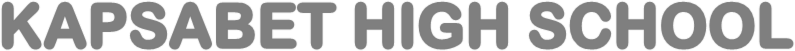 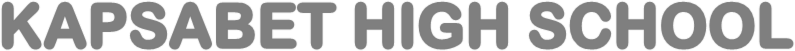 101/2  -                                   ENGLISH                                                                  - Paper 2 (Comprehension, Literary Appreciation and Grammar)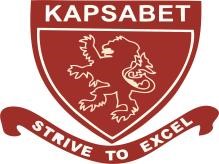 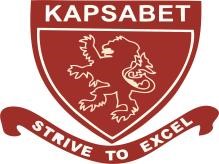 TIME: 2½ HOURSNAME……………………………………..…………….. INDEX NO.  ……………………….. CLASS……………………………… CANDIDATE’S SIGNATURE… …………..…..……… DATE…………………………….. 2022 TRIAL 3 MIDTERM  INTERNAL EXAMINATION          (Kenya Certificate of Secondary Education)ENGLISH PAPER TWOTIME: 2 HOURS 30 MINUTESINSTRUCTIONSWrite your name, admission number, and school in the spaces provided above. Answer all the questions in the spaces provided belowAll your answers must be written in the spaces provided in the question paper.Candidates should check the question paper to ascertain that all the pages are printed as indicated and that no questions are missing. Candidates should answer the questions in English. For Examiners use only1.Read the passage below and then answer the questions that follow.A lot of students think that learning is only in class. If students use two extra steps, most students will not forget what they learned in class. To achieve effective learning, students needed to follow two extra steps in the three strategic learning processes.The key to success is by following these three strategies. Review is essential to student success. Unless content is reviewed by students shortly after It is learned, it will soon be forgotten. To avoid forgetting what you learned, it is recommended to review daily. It is also recommended to reduce large volumes of notes into point form and to paraphrase what you have learned. Other helpful tips include creating concept maps and diagrams; creating fact, concept or vocabulary cards and using visualization to better connect to what you learned. These are all important tools to helping students better understand and memorize lesson content.The key to achieving academic success cannot be directly correlated to one specific area. Rather it requires students to be overall rounded in many different aspects. This includes attending class regularly to keep pace with the class. Falling behind in studies or homework can be detrimental to academic success and can induce stress on to students. ParticipatingIn class activities and discussions are also vital parts of learning and applying concepts learned. On the other hand, taking good, concise notes will always helping the long run when reviewing for tests and exams. To sum it all up, strategic learning is the password for many academic achievements. Being exposed to knowledge is the first step in the journey, the fact that young scholars can learn and be a part of history is a phenomenal step in furthering their search to success. Reviewing notes, in the way the young individual wishes, by him/herself, or with a good friend, this will help him/her to understand what has been learned in a way he understands. Lastly practice is a great way to memorise what has been learned, when practice achieves its full potential, the individual won’t only been titled for a good mark, but also away to view, under and think of things. Those three attributes will help scholars become more successful, but it’s important to one as it is to the other, and each and every person should find the learning strategies effectual for  him/herself, and in extremely exceptional  occasions even invent  innovate new strategies.Questions(a)What does the writer faults in the students thinking according to the first paragraph?(2marks) ……………………………………………………………………………………………………………………………………………………………………………………………………(b)Explain the three strategies that are key to success. (6marks)………………………………………………………………………………………………………………………………………………………………………………………………………………………………………………………………………………………………………………………………………………………………………………………………………..…………………………………………………………………………………………………………………………………………………………………………………………………………………………………………………………………………………………………………(c)Unless content is reviewed by students shortly after it is learned, it will soon be forgotten..               (1mark)     Begin if……………………………………………………………………………………….(d)The key to achieving academic success cannot be directly correlated to one specific area.Rewrite the sentence adding a question tag………………………………………………………………………………………………………………………………………………………………………………………………………………………………………………………………………………………………………………………………………………………………………………………………………..(e)Discuss the tone of the passage. (3marks)……………………………………………………………………………………………………………………………………………………………………………………………………………………………………………………………………………………………………(f) According to the passage, identify attributes that help a student become a successful learner?								                         (3marks) ………………………………………………………………………………………………………………………………………………………………………………………………………………………………………………………………………………………………………………………………………………………………………………………………………..(g)Explain the meaning of the following words and phrases as used in the passage.(4marks)i) Detrimental ……………..…………………………………………………………………………..ii)Correlated …………………………………………………………………………………..iii)Effectual ……….…………………………………………………………………………………..iv)Exceptional ………………………..…………………………………………………………………2. Blossoms of the Savannah. Henry ole  KuletRead the excerpt below and answer the questions that follow. (20 marks)Her dream was rudely and violently interrupted by a thunderous bang and a loud roar of laughter. She woke up with a start, jumped up to her feet and stared at the door with wide panic-stricken eyes. For a moment she could not figure out her surroundings and called out the name of her sister Taiyo. She was terrified. The door flung open and Olarinkoi staggered in. He was stone drunk. Resian stared at him unblinkingly as he walked towards her and she backed off terrified, squeezing herself flatly against the wall. He followed her there and got hold of her shoulders and shook her violently glaring at her with his glittering eyes.“You silly thing,” he thundered angrily. “I tell you to prepare food and you refuse to do so, eh? Today you will know who the owner of this home is. If you are still in doubt, let me tell you frankly that from today on you are my wife, hear that, eh? You are my wife. For a long time you have been sneering at me, showing how highly educated you are. Today we shall see how educated your body is! Yes, eh shall see!’’He got hold of her hand and began dragging her into the other room. At first she did not understand his intention until he began unfastening her buttons with his rough trembling hands. Then the truth came, and with it, terror and panic. She tried to get away from him, but he held her effortlessly as he brutally continued fumbling with her dress, trying to loosen it. She screamed as loudly as she could while she pushed him away and thrashed frantically about. But that did not deter him and he totally ignored her screams holding her more firmly with his strong arms. Against her loud protest, he tore her garments and began to push her towards the bed.Then desperately she took the last chance of self-defence and self-preservation. Mustering all her strength, she thrust his thumb the flesh like a ferocious animal and tenaciously held onto it, tugging at it fiercely like a lioness. She could feel the flesh tearing and she tasted the salt of his blood as it filled her mouth but she clung unto the thumb as Olarinkoi howled with pain.                    Questions 1. Make notes on the content of Resian’s dream just before the excerpt 		  (4Mks) ………………………………………………………………………………………………………………………………………………………………………………………………………………………………………………………………………………………………………………………………………………………………………………………………………..2. Discuss one character traits of Resian in this excerpt.                                               (2Mks) …………………………………………………………………………………………………………………………………………………………………………………………………..3. What has greatly changed in Olarinkoi in this excerpt compared to his earlier conduct in the novel towards Resian?                                                                  	(3Mks) ………………………………………………………………………………………………………………………………………………………………………………………………………………………………………………………………………………………………………………………………………………………………………………………………………..4. Identify and illustrate two aspects of style in this excerpt.                                       (4Mks) ………………………………………………………………………………………………………………………………………………………………………………………………………………………………………………………………………………………………………………………………………………………………………………………………………..5. Explain two major issues raised in the excerpt.                                                       (4Mks) ………………………………………………………………………………………………………………………………………………………………………………………………………………………………………………………………………………………………………………………………………………………………………………………………………..6. Explain what happens immediately after the excerpt.                                               (3Mks) ………………………………………………………………………………………………………………………………………………………………………………………………………………………………………………………………………………………………………………………………………………………………………………………………………..7. “Today we shall see how educated your body is” Rewrite in reported speech.          (1Mk)…………………………………………………………………………………………………..8. Explain the meaning of the following expressions in the passage.                             (4 Mks) (i). Unblinkingly……………………………….(ii). effortlessly……………………………….(iii). Mustering ……………………………….(iv). Howled ………………………………….3.Read the poem below carefully and answer the questions that follow.WHAT’S IMPORTANT IN LIFE?The Years have passed by,
In the blink of an eye,
Moments of sadness,
And joy have flown by.

People I loved,
Have come and have gone,
But the world never stopped,
And we all carried on.

Life wasn't easy,
And the struggles were there,
Filled with times that it mattered,
Times I just didn't care.

I stood on my own,
And I still found my way,
Through some nights filled with tears,
And the dawn of new days.

And now with old age,
It's become very clear,
Things I once found important,
Were not why I was here.

And how many things,
That I managed to buy,
Were never what made me,
Feel better inside.

And the worries and fears,
That plagued me each day,
In the end of it all,
Would just fade away.

But how much I reached out,
To others when needed,
Would be the true measure,
Of how I succeeded.

And how much I shared,
Of my soul and my heart,
Would ultimately be,
What set me apart.

And what's really important
Is my opinion of me,
And whether or not,
I'm the best I can be.

And how much more kindness,
And love I can show,
Before the Lord tells me,
It's my time to go.

                                                                       By Pat Fleming Who is the persona in the poem above? ( 2 marks)………………………………………………………………………………………………………………………………………………………………………………………………What subject matter is addressed in the poem? ( 3 marks)………………………………………………………………………………………………………………………………………………………………………………………………………………………………………………………………………………Give evidence from the poem suggesting that time has elapsed so quickly.  ( 3 marks)………………………………………………………………………………………………………………………………………………………………………………………………………………………………………………………………………………………………………………………………………………………………………………………………Paraphrase verse 6 of the poem. ( 2 marks)………………………………………………………………………………………………………………………………………………………………………………………………………………………………………………………………………………Describe the attitude of the persona toward the subject matter. ( 3 marks)………………………………………………………………………………………………………………………………………………………………………………………………………………………………………………………………………………Identify and explain the stylistic device employed in the last verse of the poem. ( 2 marks)……………………………………………………………………………………………………………………………………………………………………………………………………………………………………………………………………………..With old age, it’s become very clear. Rewrite ending with: old age) (1 mark)……………………………………………………………………………………………………………………………………………………………………………………Explain the meaning of the following as used in the poem.  ( 4 marks)Plagued……………………………………………..I stood on my own, through some nights filled with tears……………………………………………………………………True measure……………………………………………………….GRAMMAR 15 MARKSFill in with the most suitable prepositionsThey acquainted Jean______________ Italian prepositions.It was naive _____________ you to ignore the doctor’s prescription.This team is good _________________ its everyday work.Punctuate accordinglyshe was young beautiful kind and intelligent.china one of the most powerful nations on earth has a huge population.Rewrite according to instructions in bracketsI met my friend while walking from home to school. (Begin with: Walking)Who taught you Physics? (Rewrite in the passive)I didn’t give the money to my sister. I gave the money to my cousin. (Rewrite using ‘rather’)Having persevered, he bore fruits. (Rewrite using “perseverance”)Use the most appropriate form of the verb in bracketsWhat ______________ the children doing when you last saw them? ( to be)I _____________ appreciate his jokes. They were not funny. (to do)Rewrite the sentences using the words in bracketsHe said nothing useful. (anything)Can anyone answer this question? (no one)Fill with most appropriate collective nounA __________ of soldiers received medals from the president.A ________ of islands was submerged in the ocean when the cyclone occurred.QuestionMaximum scoreStudent’s score120225320415Total score80